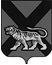 ТЕРРИТОРИАЛЬНАЯ ИЗБИРАТЕЛЬНАЯ КОМИССИЯ ГОРОДА СПАССКА-ДАЛЬНЕГОР Е Ш Е Н И Е06.11.2015			   г. Спасск-Дальний			    № 430/120Об утверждении форм по проверке достоверности сведений о кандидатах в депутаты Думы городского округа Спасск-Дальний седьмого созывана досрочных выборах, назначенных на 20 декабря 2015 годаВ соответствии с пунктом 6 статьи 33 Федерального закона «Об основных гарантиях избирательных прав и права на участие в референдуме граждан Российской Федерации», статьей 39 Избирательного кодекса Приморского края территориальная избирательная комиссия города Спасска-ДальнегоРЕШИЛА:1. Утвердить формы представлений территориальной избирательной комиссии города Спасска-Дальнего в соответствующие территориальные подразделения федеральных органов исполнительной власти, организации по проверке достоверности сведений, представленных кандидатами в депутаты Думы городского округа Спасск-Дальний седьмого созыва при их выдвижении на досрочных выборах, назначенных на 20 декабря 2015 года (приложения №№ 1-12).2. Утвердить формы сведений о выявленных фактах недостоверности представленных кандидатами сведений при их выдвижении в депутаты Думы городского округа Спасск-Дальний седьмого созыва на досрочных выборах, назначенных на 20 декабря 2015 года (приложения №№ 13-18). 3. Утвердить формы сведений о выявленных фактах недостоверности представленных кандидатами сведений при их выдвижении в депутаты Думы городского округа Спасск-Дальний седьмого созыва,  направляемых для опубликования (обнародования) в средства массовой информации на досрочных выборах, назначенных на 20 декабря 2015 года (приложения №№ 19-24).4. Направить настоящее решение в Избирательную комиссию Приморского края.5. Разместить настоящее решение на официальном сайте городского округа Спасск-Дальний в разделе «ТИК» в информационно-коммуникационной сети Интернет.Председатель комиссии						С.А. ЧеревиковаСекретарь комиссии							Е.Г. БондаренкоПредставлениеРешениемтерриториальной избирательной комиссии города Спасска-Дальнего от 28.10.2015 № 407/119 назначены досрочные выборы депутатов Думы городского округа Спасск-Дальний седьмого созыва на 20 декабря 2015 года. В соответствии с частями 8,9 ст. 10 Избирательного кодекса Приморского края, срок назначения выборов и сроки всех избирательных действий в период подготовки досрочных выборов депутатов Думы городского округа Спасск-Дальний, назначенных на 20 декабря 2015 года, сокращены на одну треть.В связи с этими обстоятельствами и в соответствии со статьей 33 Федерального закона «Об основных гарантиях избирательных прав и права на участие в референдуме граждан Российской Федерации» (далее – Федеральный закон), статьей 39 Избирательного кодекса Приморского края направляем Вам сведения о кандидатах в депутаты Думы городского округа Спасск-Дальний и копии документов, представленных ими в соответствии со статьей 33 Федерального закона, статьей 39 Избирательного кодекса Приморского края в территориальную  избирательную комиссию города Спасска-Дальнего, для проверки достоверности указанных в них сведений*. Результаты проверки просим направлять в территориальную  избирательную комиссию города Спасска-Дальнего по адресу: г. Спасск-Дальний, ул. Борисова, 17, каб.25   в семидневный срок.В случае выявления фактов недостоверности сведений, указанных кандидатами в депутаты Думы городского округа Спасск-Дальний, просим сообщать о них по утвержденной форме.*Примечание: без приложения, паспортные данные, дата и место рождения, место жительства указываются в тексте письма.Председатель комиссии (или зам. председателя комиссии, председательконтрольно-ревизионной службы)                                                       ПредставлениеРешениемтерриториальной избирательной комиссии города Спасска-Дальнего от 28.10.2015 № 407/119 назначены досрочные выборы депутатов Думы городского округа Спасск-Дальний седьмого созыва на 20 декабря 2015 года.В соответствии с частями 8,9 ст. 10 Избирательного кодекса Приморского края, срок назначения выборов и сроки всех избирательных действий в период подготовки досрочных выборов депутатов Думы городского округа Спасск-Дальний, назначенных на 20 декабря 2015 года, сокращены на одну треть.В связи с этими обстоятельствами и в соответствии со статьей 33 Федерального закона «Об основных гарантиях избирательных прав и права на участие в референдуме граждан Российской Федерации» (далее – Федеральный закон), статьей 39 Избирательного кодекса Приморского края направляем Вам сведения о кандидатах в депутаты Думы городского округа Спасск-Дальний, и копии документов, представленных ими в соответствии со статьей 33 Федерального закона, статьей 39 Избирательного кодекса Приморского края в территориальную  избирательную комиссию города Спасска-Дальнего для проверки достоверности указанных в них сведений о наличии судимостей, фактов привлечения к административной ответственности.Результаты проверки просим направлять в территориальную  избирательную комиссию города Спасска-Дальнего по адресу: г. Спасск-Дальний, ул. Борисова, 17, каб.25   в семидневный срок.В случае выявления фактов недостоверности сведений, указанных кандидатами в депутаты Думы городского округа Спасск-Дальний, просим сообщать о них по утвержденной форме.Приложение: на __ л. в __ экз.Примечание: прилагаются копия паспорта кандидата, копия заявления кандидата о согласии баллотироваться.Председатель комиссии (или зам. председателя комиссии, председательконтрольно-ревизионной службы)                                                       Представление Решениемтерриториальной избирательной комиссии города Спасска-Дальнего от 28.10.2015 № 407/119 назначены досрочные выборы депутатов Думы городского округа Спасск-Дальний седьмого созыва на 20 декабря 2015 года.В соответствии с частями 8,9 ст. 10 Избирательного кодекса Приморского края, срок назначения выборов и сроки всех избирательных действий в период подготовки досрочных выборов депутатов Думы городского округа Спасск-Дальний, назначенных на 20 декабря 2015 года, сокращены на одну треть.В связи с этими обстоятельствами и в соответствии со статьей 33 Федерального закона «Об основных гарантиях избирательных прав и права на участие в референдуме граждан Российской Федерации» (далее – Федеральный закон), статьей 39 Избирательного кодекса Приморского края направляем Вам сведения о кандидатах в депутаты Думы городского округа Спасск-Дальний, и копии документов, представленных ими в соответствии со статьей 33 Федерального закона, статьей 39 Избирательного кодекса Приморского края в территориальную  избирательную комиссию города Спасска-Дальнего для проверки достоверности указанных в них сведений о профессиональном образовании.Результаты проверки просим направлять в территориальную  избирательную комиссию города Спасска-Дальнего по адресу: г. Спасск-Дальний, ул. Борисова, 17, каб.25   в семидневный срок.В случае выявления фактов недостоверности сведений, указанных кандидатами в депутаты Думы городского округа Спасск-Дальний, просим сообщать о них по утвержденной форме.Приложение: на __ л. в __ экз.Примечание: прилагается копия диплома кандидата.Председатель комиссии (или зам. председателя комиссии, председательконтрольно-ревизионной службы)                                                       Представление Решениемтерриториальной избирательной комиссии города Спасска-Дальнего от 28.10.2015 № 407/119 назначены досрочные выборы депутатов Думы городского округа Спасск-Дальний седьмого созыва на 20 декабря 2015 года.В соответствии с частями 8,9 ст. 10 Избирательного кодекса Приморского края, срок назначения выборов и сроки всех избирательных действий в период подготовки досрочных выборов депутатов Думы городского округа Спасск-Дальний, назначенных на 20 декабря 2015 года, сокращены на одну треть.В связи с этими обстоятельствами и в соответствии со статьей 33 Федерального закона «Об основных гарантиях избирательных прав и права на участие в референдуме граждан Российской Федерации» (далее – Федеральный закон), статьей 39 Избирательного кодекса Приморского края направляем Вам сведения о кандидатах в депутаты Думы городского округа Спасск-Дальний  и копии документов, представленных ими в соответствии со статьей 33 Федерального закона, статьей39 Избирательного кодекса Приморского края в территориальную избирательную комиссию города Спасска-Дальнего, для проверки достоверности указанных в них сведений: об идентификационном номере налогоплательщика ИНН) (при наличии), о размере и источниках доходов (включая пенсии, пособия, иные выплаты, имуществе на праве собственности, об участии в капитале коммерческих организаций).Результаты проверки просим направлять в территориальную  избирательную комиссию города Спасска-Дальнего по адресу: г. Спасск-Дальний, ул. Борисова, 17, каб.25   в четырнадцатидневный срок.В случае выявления фактов недостоверности сведений, указанных кандидатами в депутаты Думы городского округа Спасск-Дальний, просим сообщать о них по утвержденной форме.Приложение: на _____ л. в _____ экз.Примечание: копия заявления кандидата о согласии баллотироваться, сведения о размере и об источниках доходов, бланк сведений о выявленных фактах недостоверности сведений.Председатель комиссии (или зам. председателя комиссии, председательконтрольно-ревизионной службы)Представление Решениемтерриториальной избирательной комиссии города Спасска-Дальнего от 28.10.2015 № 407/119 назначены досрочные выборы депутатов Думы городского округа Спасск-Дальний седьмого созыва на 20 декабря 2015 года.В соответствии с частями 8,9 ст. 10 Избирательного кодекса Приморского края, срок назначения выборов и сроки всех избирательных действий в период подготовки досрочных выборов депутатов Думы городского округа Спасск-Дальний, назначенных на 20 декабря 2015 года, сокращены на одну треть.В связи с этими обстоятельствами и в соответствии со статьей 33 Федерального закона «Об основных гарантиях избирательных прав и права на участие в референдуме граждан Российской Федерации» (далее – Федеральный закон), статьей 39 Избирательного кодекса Приморского края направляем Вам сведения о кандидатах в депутаты Думы городского округа Спасск-Дальний  и копии документов, представленных ими в соответствии со статьей 33 Федерального закона, статьей 39 Избирательного кодекса Приморского края в территориальную избирательную комиссию города Спасска-Дальнего, для проверки достоверности указанных в них сведений о наличии иностранного гражданства, вида на жительство или ином документе, подтверждающем право на постоянное проживание на территории иностранного государства.Результаты проверки просим направлять в территориальную  избирательную комиссию города Спасска-Дальнего по адресу: г. Спасск-Дальний, ул. Борисова, 17, каб.25   в семидневный срок.В случае выявления фактов недостоверности сведений, указанных кандидатами в депутаты Думы городского округа Спасск-Дальний, просим сообщать о них по утвержденной форме.Приложение: на _____ л. в _____ экз.Примечание: копия паспорта кандидата.Председатель комиссии (или зам. председателя комиссии, председательконтрольно-ревизионной службы)                                                      Представление Решениемтерриториальной избирательной комиссии города Спасска-Дальнего от 28.10.2015 № 407/119 назначены досрочные выборы депутатов Думы городского округа Спасск-Дальний седьмого созыва на 20 декабря 2015 года.В соответствии с частями 8,9 ст. 10 Избирательного кодекса Приморского края, срок назначения выборов и сроки всех избирательных действий в период подготовки досрочных выборов депутатов Думы городского округа Спасск-Дальний, назначенных на 20 декабря 2015 года, сокращены на одну треть.В связи с этими обстоятельствами и в соответствии со статьей 33 Федерального закона «Об основных гарантиях избирательных прав и права на участие в референдуме граждан Российской Федерации» (далее – Федеральный закон), статьей 39 Избирательного кодекса Приморского края направляем Вам сведения о кандидатах в депутаты Думы городского округа Спасск-Дальний  и копии документов, представленных ими в соответствии со статьей 33 Федерального закона, статьей39 Избирательного кодекса Приморского края в территориальную избирательную комиссию города Спасска-Дальнего, для проверки достоверности указанных в них сведений о недвижимости (земельном участке, жилом доме, квартире, даче, гараже, ином недвижимом имуществе на праве собственности, в том числе совместной собственности, принадлежащей кандидатам.Результаты проверки просим направлять в территориальную  избирательную комиссию города Спасска-Дальнего по адресу: г. Спасск-Дальний, ул. Борисова, 17, каб.25   в четырнадцатидневный срок.В случае выявления фактов недостоверности сведений, указанных кандидатами в депутаты Думы городского округа Спасск-Дальний, просим сообщать о них по утвержденной форме.Приложение: на _____ л. в _____ экз.Примечание: специальная форма запроса, утвержденная приказом Минэкономразвития РФ № 180 от 14.05.2010 в редакции № 504 от 22.09.2011.Председатель комиссии (или зам. председателя комиссии, председательконтрольно-ревизионной службы)Представление Решениемтерриториальной избирательной комиссии города Спасска-Дальнего от 28.10.2015 № 407/119 назначены досрочные выборы депутатов Думы городского округа Спасск-Дальний седьмого созыва на 20 декабря 2015 года.В соответствии с частями 8,9 ст. 10 Избирательного кодекса Приморского края, срок назначения выборов и сроки всех избирательных действий в период подготовки досрочных выборов депутатов Думы городского округа Спасск-Дальний, назначенных на 20 декабря 2015 года, сокращены на одну треть.В связи с этими обстоятельствами и в соответствии со статьей 33 Федерального закона «Об основных гарантиях избирательных прав и права на участие в референдуме граждан Российской Федерации» (далее – Федеральный закон), статьей 39 Избирательного кодекса Приморского края направляем Вам сведения о кандидатах в депутаты Думы городского округа Спасск-Дальний  и копии документов, представленных ими в соответствии со статьей 33 Федерального закона, статьей 39 Избирательного кодекса Приморского края в территориальную избирательную комиссию города Спасска-Дальнего, для проверки достоверности указанных в них сведений об акциях коммерческих организаций, иных ценных бумагах, принадлежащих кандидатам.Результаты проверки просим направлять в территориальную  избирательную комиссию города Спасска-Дальнего по адресу: г. Спасск-Дальний, ул. Борисова, 17, каб.25   в четырнадцатидневный срок.В случае выявления фактов недостоверности сведений, указанных кандидатами в депутаты Думы городского округа Спасск-Дальний, просим сообщать о них по утвержденной форме.Приложение: на _____ л. в _____ экз.Примечание: копия паспорта кандидата, копия сведений о размере и об источниках доходов, бланк сведений о выявленных фактах недостоверности сведений.Председатель комиссии (или зам. председателя комиссии, председательконтрольно-ревизионной службы)                                                      Представление Решениемтерриториальной избирательной комиссии города Спасска-Дальнего от 28.10.2015 № 407/119 назначены досрочные выборы депутатов Думы городского округа Спасск-Дальний седьмого созыва на 20 декабря 2015 года.В соответствии с частями 8,9 ст. 10 Избирательного кодекса Приморского края, срок назначения выборов и сроки всех избирательных действий в период подготовки досрочных выборов депутатов Думы городского округа Спасск-Дальний, назначенных на 20 декабря 2015 года, сокращены на одну треть.В связи с этими обстоятельствами и в соответствии со статьей 33 Федерального закона «Об основных гарантиях избирательных прав и права на участие в референдуме граждан Российской Федерации» (далее – Федеральный закон), статьей 39 Избирательного кодекса Приморского края направляем Вам сведения о кандидатах в депутаты Думы городского округа Спасск-Дальний  и копии документов, представленных ими в соответствии со статьей 33 Федерального закона, статьей 39 Избирательного кодекса Приморского края в территориальную избирательную комиссию города Спасска-Дальнего, для проверки достоверности указанных в них сведений о транспортных средствах (легковом автотранспорте, грузовом автотранспорте, прицепах и других видах) (указывается Ф. И. О. и дата рождения кандидата).Результаты проверки просим направлять в территориальную  избирательную комиссию города Спасска-Дальнего по адресу: г. Спасск-Дальний, ул. Борисова, 17, каб.25   в четырнадцатидневный срок.В случае выявления фактов недостоверности сведений, указанных кандидатами в депутаты Думы городского округа Спасск-Дальний, просим сообщать о них по утвержденной форме.Приложение: на _____ л. в _____ экз.Примечание: копия сведений о размере и об источниках доходов, бланк сведений о выявленных фактах недостоверности сведений.Председатель комиссии (или зам. председателя комиссии, председательконтрольно-ревизионной службы)                                                      Представление Решениемтерриториальной избирательной комиссии города Спасска-Дальнего от 28.10.2015 № 407/119 назначены досрочные выборы депутатов Думы городского округа Спасск-Дальний седьмого созыва на 20 декабря 2015 года.В соответствии с частями 8,9 ст. 10 Избирательного кодекса Приморского края, срок назначения выборов и сроки всех избирательных действий в период подготовки досрочных выборов депутатов Думы городского округа Спасск-Дальний, назначенных на 20 декабря 2015 года, сокращены на одну треть.В связи с этими обстоятельствами и в соответствии со статьей 33 Федерального закона «Об основных гарантиях избирательных прав и права на участие в референдуме граждан Российской Федерации» (далее – Федеральный закон), статьей 39 Избирательного кодекса Приморского края направляем Вам сведения о кандидатах в депутаты Думы городского округа Спасск-Дальний  и копии документов, представленных ими в соответствии со статьей 33 Федерального закона, статьей 39 Избирательного кодекса Приморского края в территориальную избирательную комиссию города Спасска-Дальнего, для проверки достоверности указанных в них сведений о маломерных судах (лодках, катерах, яхтах и других видах) (указывается Ф. И. О. и дата рождения кандидата).Результаты проверки просим направлять в территориальную  избирательную комиссию города Спасска-Дальнего по адресу: г. Спасск-Дальний, ул. Борисова, 17, каб.25   в четырнадцатидневный срок.В случае выявления фактов недостоверности сведений, указанных кандидатами в депутаты Думы городского округа Спасск-Дальний, просим сообщать о них по утвержденной форме.Приложение: на _____ л. в _____ экз.Примечание: копия сведений о размере и об источниках доходов, бланк сведений о выявленных фактах недостоверности сведений.Председатель комиссии (или зам. председателя комиссии, председательконтрольно-ревизионной службы)Представление Решениемтерриториальной избирательной комиссии города Спасска-Дальнего от 28.10.2015 № 407/119 назначены досрочные выборы депутатов Думы городского округа Спасск-Дальний седьмого созыва на 20 декабря 2015 года.В соответствии с частями 8,9 ст. 10 Избирательного кодекса Приморского края, срок назначения выборов и сроки всех избирательных действий в период подготовки досрочных выборов депутатов Думы городского округа Спасск-Дальний, назначенных на 20 декабря 2015 года, сокращены на одну треть.В связи с этими обстоятельствами и в соответствии со статьей 33 Федерального закона «Об основных гарантиях избирательных прав и права на участие в референдуме граждан Российской Федерации» (далее – Федеральный закон), статьей 39 Избирательного кодекса Приморского края направляем Вам сведения о кандидатах в депутаты Думы городского округа Спасск-Дальний  и копии документов, представленных ими в соответствии со статьей 33 Федерального закона, статьей 39 Избирательного кодекса Приморского края в территориальную избирательную комиссию города Спасска-Дальнего, для проверки достоверности указанных в них сведений о денежных средствах, находящихся на счетах в банке, ценных бумагах (указывается Ф. И. О. и дата рождения кандидата).Результаты проверки просим направлять в территориальную  избирательную комиссию города Спасска-Дальнего по адресу: г. Спасск-Дальний, ул. Борисова, 17, каб.25   в четырнадцатидневный срок.В случае выявления фактов недостоверности сведений, указанных кандидатами в депутаты Думы городского округа Спасск-Дальний, просим сообщать о них по утвержденной форме.Приложение: на _____ л. в _____ экз.Примечание: копия сведений о размере и об источниках доходов, бланк сведений о выявленных фактах недостоверности сведений.Председатель комиссии (или зам. председателя комиссии, председательконтрольно-ревизионной службы)                                                      Представление Решениемтерриториальной избирательной комиссии города Спасска-Дальнего от 28.10.2015 № 407/119 назначены досрочные выборы депутатов Думы городского округа Спасск-Дальний седьмого созыва на 20 декабря 2015 года.В соответствии с частями 8,9 ст. 10 Избирательного кодекса Приморского края, срок назначения выборов и сроки всех избирательных действий в период подготовки досрочных выборов депутатов Думы городского округа Спасск-Дальний, назначенных на 20 декабря 2015 года, сокращены на одну треть.В связи с этими обстоятельствами и в соответствии со статьей 33 Федерального закона «Об основных гарантиях избирательных прав и права на участие в референдуме граждан Российской Федерации» (далее – Федеральный закон), статьей 39 Избирательного кодекса Приморского края направляем Вам сведения о кандидатах в депутаты Думы городского округа Спасск-Дальний  и копии документов, представленных ими в соответствии со статьей 33 Федерального закона, статьей39 Избирательного кодекса Приморского края в территориальную избирательную комиссию города Спасска-Дальнего, для проверки достоверности указанных в них сведений о наличии счетов (вкладов) хранения наличных средств и ценностей в иностранных банках, расположенных за пределами территории Российской Федерации, и о владении (пользовании) иностранными финансовыми инструментами (при поступлении информации об их наличии)(указывается Ф. И. О. и дата рождения кандидата).Результаты проверки просим направлять в территориальную  избирательную комиссию города Спасска-Дальнего по адресу: г. Спасск-Дальний, ул. Борисова, 17, каб.25   в четырнадцатидневный срок.В случае выявления фактов недостоверности сведений, указанных кандидатами в депутаты Думы городского округа Спасск-Дальний, просим сообщать о них по утвержденной форме.Приложение: на _____ л. в _____ экз.Примечание: копия сведений о размере и об источниках доходов, бланк сведений о выявленных фактах недостоверности сведений.Председатель комиссии (или зам. председателя комиссии, председательконтрольно-ревизионной службы)                                                      Представление Решениемтерриториальной избирательной комиссии города Спасска-Дальнего от 28.10.2015 № 407/119 назначены досрочные выборы депутатов Думы городского округа Спасск-Дальний седьмого созыва на 20 декабря 2015 года.В соответствии с частями 8,9 ст. 10 Избирательного кодекса Приморского края, срок назначения выборов и сроки всех избирательных действий в период подготовки досрочных выборов депутатов Думы городского округа Спасск-Дальний, назначенных на 20 декабря 2015 года, сокращены на одну треть.В связи с этими обстоятельствами и в соответствии со статьей 33 Федерального закона «Об основных гарантиях избирательных прав и права на участие в референдуме граждан Российской Федерации» (далее – Федеральный закон), статьей 39 Избирательного кодекса Приморского края направляем Вам сведения о кандидатах в депутаты Думы городского округа Спасск-Дальний  и копии документов, представленных ими в соответствии со статьей 33 Федерального закона, статьей 39 Избирательного кодекса Приморского края в территориальную избирательную комиссию города Спасска-Дальнего, для проверки достоверности указанных в них сведений:- о принадлежащем кандидату, его супругу и несовершеннолетним детям недвижимом имуществе, находящемся за пределами территории Российской Федерации, об источниках получения средств, за счет которых приобретено указанное имущество, об обязательствах имущественного характера за пределами территории Российской Федерации кандидата, а также сведения о таких обязательствах его супруга и несовершеннолетних детей  (при поступлении информации о том, что эти сведения являются недостоверными и (или) неполными)(указывается Ф. И. О. и дата рождения кандидата);- о своих расходах, а также о расходах своих супруга и несовершеннолетних детей по каждой сделке по приобретению земельного участка, другого объекта недвижимости, транспортного средства, ценных бумаг, акций (долей участия, паев в уставных (складочных) капиталах организаций), совершенной в течение последних трех лет, если сумма сделки превышает общий доход кандидата и его супруга за три последних года, предшествующих совершению сделки, и обисточниках получения средств, за счет которых совершена сделка (при  поступлении информации о том, что эти сведения являются недостоверными и (или) неполными) (указывается Ф. И. О. и дата рождения кандидата).Результаты проверки просим направлять в территориальную  избирательную комиссию города Спасска-Дальнего по адресу: г. Спасск-Дальний, ул. Борисова, 17, каб.25   в семидневный срок.В случае выявления фактов недостоверности сведений, указанных кандидатами в депутаты Думы городского округа Спасск-Дальний, просим сообщать о них по утвержденной форме.Приложение: на _____ л. в _____ экз.Примечание: копия сведений о размере и об источниках доходов, бланк сведений о выявленных фактах недостоверности сведений.Председатель комиссии (или зам. председателя комиссии, председательконтрольно-ревизионной службы)                                                      СВЕДЕНИЯо выявленных фактах недостоверности сведений о доходах, денежных средствах, находящихся на счетах в банках, акциях, 
иных ценных бумагах кандидатов в депутаты Думы городского округа Спасск-Дальний*  (инициалы, фамилия, подпись, дата)* в таблице указываются сведения только в отношении тех кандидатов, у которых обнаружены какие-либо несоответствия или недостоверность в представленных сведениях<1>Указываются доходы (включая пенсии, пособия, иные выплаты) за 2007год (год, предшествующий году назначения выборов), полученные от физических и (или) юридических лиц, являющихся налоговыми агентами в соответствии с федеральными законами, организаций, осуществляющих соответствующие выплаты.<2> Доход, полученный в иностранной валюте, указывается в рублях по курсу Центрального банка Российской Федерации на дату получения дохода.<3> Для счетов в иностранной валюте остаток указывается в рублях по курсу Центрального банка Российской Федерации.<4> Указываются полное или сокращенное наименование организации и ее организационно-правовая форма (акционерное общество, общество с ограниченной ответственностью, товарищество, производственный кооператив и другие).<5> Доля участия выражается в процентах от уставного капитала. Для акционерных обществ указываются номинальная стоимость и количество акций.<6> Указываются все ценные бумаги по видам (облигации, векселя, чеки, сертификаты и другие), за исключением акцийСВЕДЕНИЯо выявленных фактах недостоверности сведений о денежных средствах, акциях и иных ценных бумагах кандидатов в депутаты Думы городского округа Спасск-Дальний*(инициалы, фамилия, подпись, дата)* в таблице указываются сведения только в отношении тех кандидатов, у которых обнаружены какие-либо несоответствия или недостоверность в представленных сведениях<1> Для счетов в иностранной валюте остаток указывается в рублях по курсу Центрального банка Российской Федерации.<2> Указываются полное или сокращенное наименование организации и ее организационно-правовая форма (акционерное общество, общество с ограниченной ответственностью, товарищество, производственный кооператив и другие).<3> Доля участия выражается в процентах от уставного капитала. Для акционерных обществ указываются номинальная стоимость и количество акций.<4> Указываются все ценные бумаги по видам (облигации, векселя, чеки, сертификаты и другие), за исключением акцийСВЕДЕНИЯо выявленных фактах недостоверности сведений о недвижимом имуществе в депутаты Думы городского округа  Спасск-Дальний*(инициалы, фамилия, подпись, дата)в таблице указываются сведения только в отношении тех кандидатов, у которых обнаружены какие-либо несоответствия или недостоверность в представленных сведенияхСВЕДЕНИЯо выявленных фактах недостоверности сведений о транспортных средствах кандидатов в депутаты Думы городского округа Спасск-Дальний*(инициалы, фамилия, подпись, дата)* в таблице указываются сведения только в отношении тех кандидатов, у которых обнаружены какие-либо несоответствия или недостоверность в представленных сведенияхСВЕДЕНИЯо выявленных фактах недостоверности биографических сведений о кандидатах в депутаты Думы городского округа Спасск-Дальний*(инициалы, фамилия, подпись, дата)в таблице указываются сведения только в отношении тех кандидатов, у которых обнаружены какие-либо несоответствия или недостоверность в представленных сведенияхСВЕДЕНИЯо выявленных фактах недостоверности сведений о неснятых и непогашенных судимостях кандидатов в депутаты Думы городского округа  Спасск-Дальний*(инициалы, фамилия, подпись, дата)* в таблице указываются сведения только в отношении тех кандидатов, у которых обнаружены какие-либо несоответствия или недостоверность в представленных сведенияхСВЕДЕНИЯо выявленных фактах недостоверности сведений о доходах, денежных средствах, находящихся на счетах в банках, акциях, 
иных ценных бумагах кандидатов в депутаты Думы городского округа Спасск-Дальний* * в таблице указываются сведения только в отношении тех кандидатов, у которых обнаружены какие-либо несоответствия или недостоверность в представленных сведениях<1>Указываются доходы (включая пенсии, пособия, иные выплаты) за 2007год (год, предшествующий году назначения выборов), полученные от физических и (или) юридических лиц, являющихся налоговыми агентами в соответствии с федеральными законами, организаций, осуществляющих соответствующие выплаты.<2> Доход, полученный в иностранной валюте, указывается в рублях по курсу Центрального банка Российской Федерации на дату получения дохода.<3> Для счетов в иностранной валюте остаток указывается в рублях по курсу Центрального банка Российской Федерации.<4> Указываются полное или сокращенное наименование организации и ее организационно-правовая форма (акционерное общество, общество с ограниченной ответственностью, товарищество, производственный кооператив и другие).<5> Доля участия выражается в процентах от уставного капитала. Для акционерных обществ указываются номинальная стоимость и количество акций.<6> Указываются все ценные бумаги по видам (облигации, векселя, чеки, сертификаты и другие), за исключением акцийСВЕДЕНИЯо выявленных фактах недостоверности сведений о денежных средствах, акциях и иных ценных бумагах кандидатов в депутаты Думы городского округа Спасск-Дальний** в таблице указываются сведения только в отношении тех кандидатов, у которых обнаружены какие-либо несоответствия или недостоверность в представленных сведениях<1> Для счетов в иностранной валюте остаток указывается в рублях по курсу Центрального банка Российской Федерации.<2> Указываются полное или сокращенное наименование организации и ее организационно-правовая форма (акционерное общество, общество с ограниченной ответственностью, товарищество, производственный кооператив и другие).<3> Доля участия выражается в процентах от уставного капитала. Для акционерных обществ указываются номинальная стоимость и количество акций.<4> Указываются все ценные бумаги по видам (облигации, векселя, чеки, сертификаты и другие), за исключением акцийСВЕДЕНИЯо выявленных фактах недостоверности сведений о недвижимом имуществе в депутаты Думы городского округа  Спасск-Дальний*в таблице указываются сведения только в отношении тех кандидатов, у которых обнаружены какие-либо несоответствия или недостоверность в представленных сведенияхСВЕДЕНИЯо выявленных фактах недостоверности сведений о транспортных средствах кандидатов в депутаты Думы городского округа Спасск-Дальний** в таблице указываются сведения только в отношении тех кандидатов, у которых обнаружены какие-либо несоответствия или недостоверность в представленных сведенияхСВЕДЕНИЯо выявленных фактах недостоверности биографических сведений о кандидатах в депутаты Думы городского округа Спасск-Дальний*в таблице указываются сведения только в отношении тех кандидатов, у которых обнаружены какие-либо несоответствия или недостоверность в представленных сведенияхСВЕДЕНИЯо выявленных фактах недостоверности сведений о неснятых и непогашенных судимостях кандидатов в депутаты Думы городского округа  Спасск-Дальний** в таблице указываются сведения только в отношении тех кандидатов, у которых обнаружены какие-либо несоответствия или недостоверность в представленных сведенияхПриложение 1к решению территориальной избирательной комиссии города Спасска-Дальнегоот 06.11.2015 г. № 430/120Начальнику Управления Федеральной миграционной службы России по Приморскому краю (УФМС)Приложение 2к решению территориальной избирательной комиссии города Спасска-Дальнегоот 06.11.2015 г. № 430/120Начальнику Управления внутренних дел России поПриморскому краю (УВД)Приложение 3к решению территориальной избирательной комиссии города Спасска-Дальнегоот 06.11.2015 г. № 430/120Руководителю Федеральной службы по надзору в сфере образования и науки (Рособрнадзор)илиРуководителю образовательной организацииПриложение 4к решению территориальной избирательной комиссии города Спасска-Дальнегоот 06.11.2015 г. № 430/120Руководителю Управления Федеральной налоговой службы                                                                                                                                                                                                                                                                                                                                                                                                                                                                                                                                                                                                                                                                                                                                                                                                                                                                                                                                                                                                                                                                                                                                                                                                                                                                                                                                                                        по Приморскому краюПриложение 5к решению территориальной избирательной комиссии города Спасска-Дальнегоот 06.11.2015 г. № 430/120Представителю Министерства иностранных дел России в г. ВладивостокеПриложение 6к решению территориальной избирательной комиссии города Спасска-Дальнегоот 06.11.2015 г. № 430/120Руководителю Управления Федеральной службы государственной регистрации, кадастра и картографии по Приморскому краю (Россреестр)Приложение 7к решению территориальной избирательной комиссии города Спасска-Дальнегоот 06.11.2015 г. № 430/120Начальнику Главного управления Центрального банка Российской Федерации по Приморскому краюПриложение 8к решению территориальной избирательной комиссии города Спасска-Дальнегоот 06.11.2015 г. № 430/120Начальнику Управления ГИБДД УВД России по Приморскому краюПриложение 9к решению территориальной избирательной комиссии города Спасска-Дальнегоот 06.11.2015 г. № 430/120Начальнику Центра Государственной инспекции по маломерным судам МЧС России по Приморскому краюПриложение 10к решению территориальной избирательной комиссии города Спасска-Дальнегоот 06.11.2015 г. № 430/130Начальнику коммерческого банкаПриложение 11к решению территориальной избирательной комиссии города Спасска-Дальнегоот 06.11.2015 г. № 430/120Органы прокуратуры РФ, иные федеральные государственные органы, государственные органы субъектов РФ, территориальные органы федеральных органов исполнительной власти, органы местного самоуправления, общественные объединения и иные российские организации, банки и иные организации иностранных государств согласно ФЗ «О запрете отдельным категориям лиц открывать и иметь счета (вклады), хранить наличные денежные средства и ценности в иностранных банках, расположенных за пределами территории Российской Федерации, владеть и (или) пользоваться иностранными финансовыми инструментами» № 79 от 07.05.2013Приложение 12к решению территориальной избирательной комиссии города Спасска-Дальнегоот 06.11.2015 г. № 430/120Органы прокуратуры Российской Федерации, иные федеральные государственные органы, государственные органы субъектов Российской Федерации, территориальные органы федеральных органов исполнительной власти, органы местного самоуправления, общественные объединения и другие организации  согласно Указа Президента РФ от 06.06.2013  №546  «О проверке достоверности сведений об имуществе и обязательствах имущественного характера за пределами территории  РФ…»Приложение 13к решению территориальной избирательной комиссии города Спасска-Дальнегоот 06.11.2015 г. № 430/120№ п/пФамилия, имя,отчествоДоходы <1>Денежные средства,находящиеся на счетах в банкахАкции и иное  участие в коммерческих организацияхИные ценные бумагиПримечания№ п/пФамилия, имя,отчествоИсточник выплаты дохода, сумма (руб.) <2>Наименование и место нахождения банка,  остаток (руб.) <3>Наименование и организационно-правовая форма организации <4>, место нахождения, доля    участия (%) <5>Вид ценной бумаги <6>, лицо, выпустившее ценную бумагу, общая стоимость (руб.)Примечания1234567РуководительПриложение 14к решению территориальной избирательной комиссии города Спасска-Дальнегоот 06.11.2015 г. № 430/120№ п/пФамилия, имя,отчествоДенежные средства,находящиеся на счетах в банкахАкции и иное  участие в коммерческих организацияхИные ценные бумагиПримечания№ п/пФамилия, имя,отчествоНаименование и место нахождения банка, остаток (руб.) <1>Наименование и организационно-правовая форма организации <2>, место нахождения , доля    участия (%) <3>Вид ценной бумаги <4>, лицо, выпустившее ценную бумагу, общая стоимость (руб.)Примечания123456РуководительПриложение 15к решению территориальной избирательной комиссии города Спасска-Дальнегоот 06.11.2014 г. № 430/120№ п/пФамилия, имя,отчествоЗемельные участкиЖилые домаКвартиры Дачи Гаражи Иное недвижимое  имуществоПримечания№ п/пФамилия, имя,отчествоМесто нахождения, общая площадь (кв.м)Место нахождения, общая площадь (кв.м)Место нахождения , общая площадь (кв.м)Место нахождения,общая площадь (кв.м)Место нахождения, общая площадь (кв.м)Место нахождения , общая площадь (кв.м)Примечания123456789РуководительПриложение 16к решению территориальной избирательной комиссии города Спасска-Дальнегоот 06.11.2015 г. № 430/120№ п/пФамилия, имя,отчествоТранспортные средстваВид Марка Год выпускаПримечания 1234567РуководительПриложение 17к решению территориальной избирательной комиссии города Спасска-Дальнегоот 06.11.2015 г. № 430/120№ п/пФамилия, имя,отчествоДата и месторожденияГражданство кандидата, а также сведения об иностранном гражданствеПримечания 12345РуководительПриложение 18к решению территориальной избирательной комиссии города Спасска-Дальнегоот 06.11.2015 г. № 430/120№ п/пФамилия, имя,отчествоСведения о неснятой судимостиСведения о непогашенной судимостиПримечания 12345РуководительПриложение 19к решению территориальной избирательной комиссии города Спасска-Дальнегоот 06.11.2015 г. № 430/120№ п/пФамилия, имя,отчествоДоходы <1>Денежные средства,находящиеся на счетах в банкахАкции и иное  участие в коммерческих организацияхИные ценные бумагиПримечания№ п/пФамилия, имя,отчествоИсточник выплаты дохода, сумма (руб.) <2>Наименование и место нахождения банка,  остаток (руб.) <3>Наименование и организационно-правовая форма организации <4>, место нахождения, доля    участия (%) <5>Вид ценной бумаги <6>, лицо, выпустившее ценную бумагу, общая стоимость (руб.)Примечания1234567Приложение 20к решению территориальной избирательной комиссии города Спасска-Дальнегоот 06.11.2015 г. № 430/120№ п/пФамилия, имя,отчествоДенежные средства,находящиеся на счетах в банкахАкции и иное  участие в коммерческих организацияхИные ценные бумагиПримечания№ п/пФамилия, имя,отчествоНаименование и место нахождения банка, остаток (руб.) <1>Наименование и организационно-правовая форма организации <2>, место нахождения , доля    участия (%) <3>Вид ценной бумаги <4>, лицо, выпустившее ценную бумагу, общая стоимость (руб.)Примечания123456Приложение 21к решению территориальной избирательной комиссии города Спасска-Дальнегоот 06.11.2015 г. № 430/120№ п/пФамилия, имя,отчествоЗемельные участкиЖилые домаКвартиры Дачи Гаражи Иное недвижимое  имуществоПримечания№ п/пФамилия, имя,отчествоМесто нахождения, общая площадь (кв.м)Место нахождения, общая площадь (кв.м)Место нахождения , общая площадь (кв.м)Место нахождения,общая площадь (кв.м)Место нахождения, общая площадь (кв.м)Место нахождения , общая площадь (кв.м)Примечания123456789Приложение 22к решению территориальной избирательной комиссии города Спасска-Дальнегоот 06.11.2015 г. № 430/120№ п/пФамилия, имя,отчествоТранспортные средстваВид Марка Год выпускаПримечания 1234567Приложение 23к решению территориальной избирательной комиссии города Спасска-Дальнегоот 06.11.2015 г. № 430/120№ п/пФамилия, имя,отчествоДата и месторожденияГражданство кандидата, а также сведения об иностранном гражданствеПримечания 12345Приложение 24к решению территориальной избирательной комиссии города Спасска-Дальнегоот 06.11.2015 г. № 430/120№ п/пФамилия, имя,отчествоСведения о неснятой судимостиСведения о непогашенной судимостиПримечания 12345